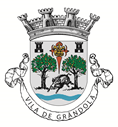 MUNICIPIO DE GRÂNDO LACÂMARA MUNICIPAL ANEXO IV-PROCURAÇÃO………………………(identificação do concorrente), (1) representado neste ato por ………….., com poderes para o efeito, constitui seu bastante procurador (nome, estado civil e nacionalidade do procurador), titular do cartão de cidadão/bilhete de identidade/passaporte a quem confere a totalidade dos poderes necessários para o representar na Hasta Pública promovida pelo Município de Grândola, com vista ao arrendamento do “Bar/Cafetaria” sito junto ao Centro Cultural e Recreativo do Lousal.Nos poderes de representação aqui atribuídos incluem-se, em especial, os de participar e intervir no ato público do concurso, entre outros, solicitando esclarecimentos, participando em decisões comuns, apreciando documentos, tomando conhecimento de atos ou factos, aceitando notificações, deduzindo reclamações, interpondo recursos e, muito especialmente o poder de, no momento e condições definidas no Programa da Hasta Pública, licitar em nome do representado, formulando lanços que consistem em propostas de pagamento pelo candidato de uma quantia a pagar ao Município de Grândola, nos termos definidos no Programa da Hasta Pública.O limite máximo do número e valor dos lanços que o procurador tem poderes para propor ao Município de Grândola, é absolutamente secreto entre o representado e o procurador, não podendo nem devendo ser do conhecimento do Município, pelo que, em caso algum, o representado poderá invocar abuso de representação, ficando valida e definitivamente vinculado à intervenção e proposta do procurador, como se estivesse ele próprio a intervir.A constituição desta procuração e o exercício de qualquer dos poderes aqui conferidos significam a expressa e irretratável declaração de que o procurador é suficientemente capaz de entender e querer, o conteúdo do negócio jurídico em que intervém, especialmente tendo em consideração que a tramitação do processo é em língua portuguesa.Data(Assinatura suficiente para obrigar o candidato, reconhecidas legalmente nessa qualidade)(1) Aplicável apenas a candidatos que sejam pessoas coletivas